Mail: istorija.nastavnica2020@gmail.comВежбу попунити и послати на мејл до краја недеље.-Вежбу урадите користећи уџбеник . Све потребне информације налазе се на страницама од 172-176. Ако нешто  не знате, оставите непопуњено, послаћу вам решења уз следећи материјал. -понедељак 30.3.2020. ртс3 час: Османлије и почетак њихових освајања (таман да поновите градиво од прошле недеље)Име и презиме ученика:Разред:Наставна јединица:  Држава српских деспота  и околне земље1.На цртице  упиши  одговарајуће  слово:А)1402.г.                          _____пад ВизантијеБ)1459.г.                          _____битка код АнгореВ)1453.г.                         _____пад српске средњевековне државе под турску властГ)1395.г.                         _____битка на Ровинама2.Подвуци  уљеза:Тамерлан     Ангора     краљ Жигмунд         Бајазит3.Одговори   на  питања:1.Шта се десило са српском државом после боја на Косову?.....2.Када је и где погинуо Марко Мрњавчевић у народној традицији познат као Марко Краљевић?......3.Који је град био српска престоница за време владавине деспота Ђурђа Бранковића?.....4.Допуни   реченице:После битке код Ангоре у којој је учествовао на страни Турака као Бајазитов вазал __________________________ је од византијског цара добио титулу ______________.Престоница деспотовине био је град (град је добио од Угара)________________ .Деспот __________________________(1427-1456) оснива нову престоницу на Дунаву_______________.Деспот Стефан Лазаревић нарочиту пажњу посветио је развоју______________.5.Поређај  хронолошким  редом  догађаје  тако  што  ћете  ону  која  се  прва  одиграла  обележити  бројем  1  и  тако  редом:____   битка на Ровинама_____ битка код Никопоља_____битка код Ангоре6.Чија је ово задужбина?______________________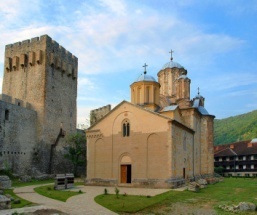 